Publicado en Granada el 28/01/2020 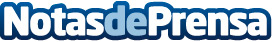 Todo listo para la Romería de San Cecilio 2020 en GranadaEl próximo domingo 2 de febrero tendrá lugar la tradicional romería celebrada en conmemoración a la festividad de San Cecilio. Desde el sitio web oficial de Fundación Abadía del Sacromonte, ya se han publicado los horarios de los actos conmemorativosDatos de contacto:AGIP858103230Nota de prensa publicada en: https://www.notasdeprensa.es/todo-listo-para-la-romeria-de-san-cecilio-2020 Categorias: Viaje Sociedad Andalucia Entretenimiento Turismo http://www.notasdeprensa.es